1	ВведениеМы отмечаем, что на Совете 2014 года и на 20-м собрании КГР обсуждался вопрос об оптимальных сроках проведения первой сессии ПСК (ПСК-1) – непосредственно после ВКР или в понедельник на следующей неделе. 20-е собрание КГР рекомендовало проанализировать этот вопрос в свете опыта прошлых лет и недавнего опыта и предложило Директору БР представить отчет о результатах этого анализа следующему собранию КГР. Как мы понимаем, БР провело анализ этих двух вариантов и представило предложения в Документе RAG14-1/8. В анализе указываются положительные и отрицательные стороны обоих вариантов.По поводу проведенного БР полезного анализа мы представляем ниже наши предложения по данному вопросу.2	Предложение2.1	Принимая во внимание проведенный БР анализ, результаты которого содержатся в Документе RAG14-1/8, в частности в п 3.4 этого документа, и опыт делегатов нашей администрации на прошлых ВКР, мы поддерживаем вариант, согласно которому ПСК-1 после ВКР-15 следует провести в понедельник и вторник недели, следующей за ВКР. 2.2	Мы также поддерживаем предложение о проведении собрания Руководящего комитета ПСК (CSC) по окончании пленарного заседания ВКР, на котором будут утверждаться заключительные резолюции, относящиеся к пунктам повестки дня следующей ВКР, и перед пленарным заседанием ВКР, на котором будут приниматься к сведению "заявления и оговорки". ______________Консультативная группа по радиосвязи
Женева, 24–27 июня 2014 года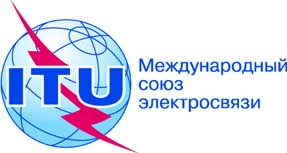 Документ RAG14-1/15-R12 июня 2014 годаОригинал: английскийКения (Республика)Кения (Республика)СРОКИ ПЕРВОЙ СЕССИИ ПОДГОТОВИТЕЛЬНОГО СОБРАНИЯ К КОНФЕРЕНЦИИ (пск) ДЛЯ следующей ВСЕМИРНОЙ КОНФЕРЕНЦИИ РАДИОСВЯЗИ после вкр-15СРОКИ ПЕРВОЙ СЕССИИ ПОДГОТОВИТЕЛЬНОГО СОБРАНИЯ К КОНФЕРЕНЦИИ (пск) ДЛЯ следующей ВСЕМИРНОЙ КОНФЕРЕНЦИИ РАДИОСВЯЗИ после вкр-15